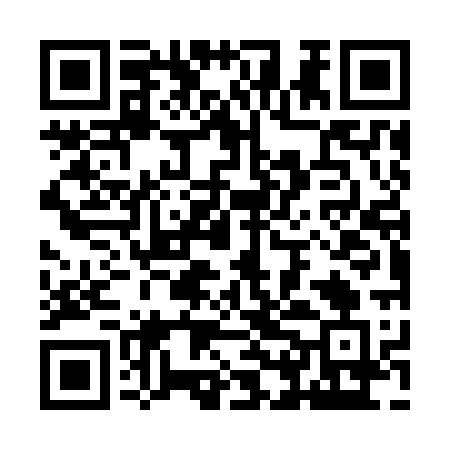 Ramadan times for Grande-Cascapedia, Quebec, CanadaMon 11 Mar 2024 - Wed 10 Apr 2024High Latitude Method: Angle Based RulePrayer Calculation Method: Islamic Society of North AmericaAsar Calculation Method: HanafiPrayer times provided by https://www.salahtimes.comDateDayFajrSuhurSunriseDhuhrAsrIftarMaghribIsha11Mon5:185:186:4412:334:326:246:247:4912Tue5:165:166:4212:334:336:256:257:5113Wed5:145:146:4012:334:346:276:277:5314Thu5:125:126:3812:334:356:286:287:5415Fri5:105:106:3612:324:376:306:307:5616Sat5:085:086:3412:324:386:316:317:5717Sun5:065:066:3212:324:396:336:337:5918Mon5:035:036:2912:314:406:346:348:0119Tue5:015:016:2712:314:416:366:368:0220Wed4:594:596:2512:314:436:376:378:0421Thu4:574:576:2312:314:446:396:398:0522Fri4:544:546:2112:304:456:406:408:0723Sat4:524:526:1912:304:466:426:428:0924Sun4:504:506:1712:304:476:436:438:1025Mon4:484:486:1512:294:486:456:458:1226Tue4:454:456:1312:294:496:466:468:1427Wed4:434:436:1112:294:506:476:478:1528Thu4:414:416:0912:284:526:496:498:1729Fri4:384:386:0712:284:536:506:508:1930Sat4:364:366:0512:284:546:526:528:2131Sun4:344:346:0312:284:556:536:538:221Mon4:314:316:0112:274:566:556:558:242Tue4:294:295:5912:274:576:566:568:263Wed4:274:275:5712:274:586:586:588:284Thu4:244:245:5412:264:596:596:598:295Fri4:224:225:5212:265:007:017:018:316Sat4:204:205:5012:265:017:027:028:337Sun4:174:175:4812:265:027:037:038:358Mon4:154:155:4612:255:037:057:058:379Tue4:134:135:4412:255:047:067:068:3910Wed4:104:105:4212:255:057:087:088:40